Dates:     to  ------------------------------------------------------------------------------------------------------------------------------------------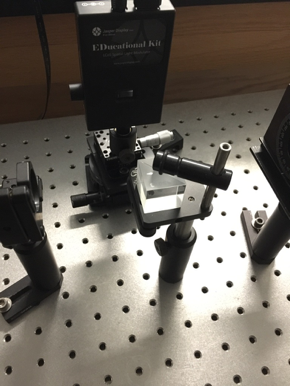  Mentors:   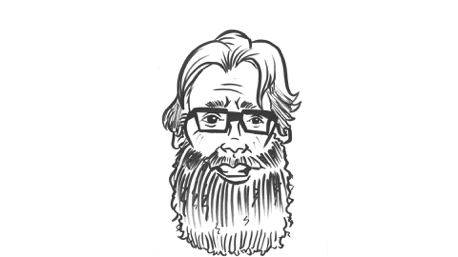 